	Study programme			Name				Institution where the work	 	for your thesis was 	performed			Street				Postcode/City			Supervisor of the work		Co-referent of the work	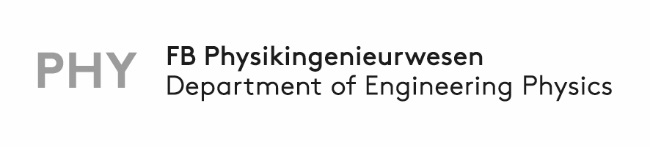 